Муниципальное казенное учреждение культуры«НАУРСКАЯ ЦЕНТРАЛИЗОВАННАЯ БИБЛИОТЕЧНАЯ СИСТЕМА»366128 ЧР, Наурский район, ст. Наурская, ул.Батырова 39  Тел/факс (871-43)  2-22-49e-mail: cbibl@bk.ruМуниципальни казенни Культурин учреждени«НЕВРА К1ОШТАН ЮКЪАРА БИБЛИОТЕЧНИ СИСТЕМА»366128 НР, Невра к1ошт, Наурски ст., Батырова ур. 39  Тел/факс (871-43)  2-22-49e-mail: cbibl@bk.ru   21 июня 2021 год                                                                                                     №102 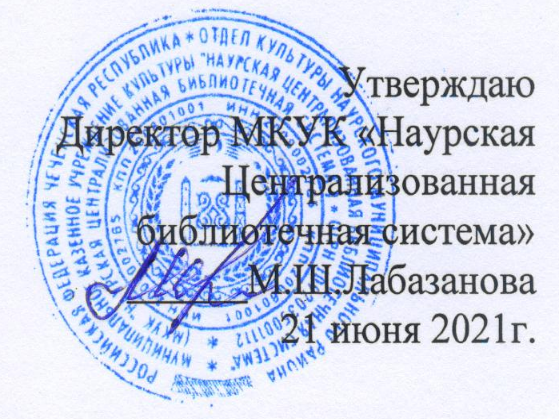 ИнформацияМКУК «Наурская ЦБС» о проделанной работе в области профилактики терроризма и экстремизма за 2 квартал 2021 годаЗа 2 квартал проведено мероприятий _37 , в них приняло участие  903_ человека  В рамках антитеррористического воспитания работники библиотек провели следующие мероприятия:6 апреля в Левобережненской библиотеке-филиале №9   состоялась беседа антитеррористической направленности «Лицо терроризма - боль и страдание», для учащихся средних классов, где присутствующие познакомились с историей международного терроризма и рассказами о трагических событиях в Беслане. Библиотекарь уделила в своем рассказе особое внимание поведению в экстремальных ситуациях, быть бдительными.   Также был проведен обзор литературы «Нет терроризму» на которой были представлены книги, журналы и материалы из периодических изданий. Цель мероприятия: информационное противодействие терроризму, формированию активной гражданской позиции у всех категорий граждан. Присутствовало- 26 человек.13 апреля В Ищерской библиотеке-филиал №4 прошел час «Опасность теракта. Как себя вести?». Библиотекарь рассказала учащимся историю развития терроризма в мире и объяснила необходимость сообщать правоохранительным органам все, что им известно о готовящемся теракте, знать наизусть номера вызовов экстренных служб. Всем присутствующим были розданы памятки «Как вести себя при угрозе теракта», в которой были раскрыты основные требования при угрозе теракта дома, в школе, на улице, в общественных местах. Присутствовало-28 человек.15апреля в преддверии праздника – Дня мира в Чеченские РеспубликиКалиновская сельская библиотека филиал№1 провела круглый стол «Цена мира на чеченской земле». Среди студентов Калиновского техникума механизации сельского хозяйства (КТМСХ). В мероприятии приняли участие учителя, студенты, чтобы обсудить значимость и позитивные перемены, произошедших после отмены Контртеррористического режима на территории Чеченской Республики.   16 апреля поистине стал не только днем мира на чеченской земле, но и днем победы над всеми врагами, которые разжигали пламя войны.   Наша молодежь должна знать свою историю, своих героев, благодаря которым они живут в безопасном и благоустроенном регионе.Присутствовало -14 человек.  15 апреля в Чернокозовской библиотеке-филиал № 5 прошел час общения «Вся правда о терроризме». Разговор с учащимися шел о важности и значимости проблемы терроризма, о последствиях терроризма, о тех действиях, которые должен предпринимать гражданин в случае вовлечения в террористические организации. Присутствовало-15 человек.17 апреля в Ульяновской библиотеке-филиал №11 для учащихся старших классов    прошел урок «Мы против террора». В начале встречи библиотекарь рассказал, что такое терроризм, и кто такой террорист. Из урока ребята узнали, как не попасть в террористическую организацию, какие действия нужно предпринять, если оказался в заложниках, какую угрозу несет терроризм всему человечеству. Присутствовало-23 человека26 апреля в 14:00 в Ново-Солкушинской библиотеке-филиале №12 для молодежи проведен информационный час «Терроризм: его истоки и последствия». На встречу с молодежью приглашен участковый. Данное мероприятие направлено на формирование общественного мнения, направленного на создание атмосферы нетерпимости к проявлениям экстремистской идеологии, расширение кругозора молодых людей об экстремизме и терроризме. Участковый познакомил присутствующих с историей возникновения и развития терроризма, крупными террористическими актами и их последствиями. Поговорил о гражданской бдительности и правилах поведения во время возникновения чрезвычайных ситуаций. Присутствовало 20 человек.24 мая в НЦРБ был проведен тематический час «Терроризм не имеет лица» для студентов Наурского социально-экономического колледжа. В мероприятии приняла участие Л.А.  Карнаухова -ведущий специалист секретарь антитеррористической комиссии Администрации Наурского муниципального района. Студентам познакомили с понятиями «экстремизм», «терроризм» и рассказали о крупных терактах, которые унесли жизни не в чем неповинных людей. Л.А.  Карнаухова отметила, что экстремизм и его разновидность терроризм продолжают представлять реальную опасность как для международного сообщества в целом, так и для нашего государства в частности. Профилактика экстремизма и терроризма – это не только задача государства, но и в немалой степени задача самой молодежи.                                                                                                                    Мероприятие направлено на формирование общественного сознания, гражданской позиции подрастающего поколения и на объяснение сущности терроризма, его типов и целей. Они все больше угрожают безопасности человечеству, уносят из жизни ни в чем неповинных людей. Поэтому очень важно знать о терроризме и механизмах его предотвращения. Присутствовало: 47 человек19 мая в Ищерской библиотеке-филиале №4 проведена викторина «Что такое экстремизм?» Библиотекарь познакомила присутствующих с законом о терроризме. Затем все смогли проверить свои знания, ответив на вопросы викторины. Благодаря усиленной работе библиотеки, средств массовой информации, школы, участники викторины показали хорошую осведомленность в вопросах противодействия терроризму и мерам самосохранения при угрозе теракта. Присутствовало: 20 человек.28 мая в Мекенской библиотеке-филиале №3 совместно с СДК провели беседу «Терроризм-война против беззащитных». В числе приглашенных были учащиеся 10 класса МБОУ «Мекенская СОШ». Открывая мероприятие библиотекарь сказала, что органами ОВД, администрацией, членами АТК, школами и библиотеками постоянно проводится плановая работа по профилактике борьбы с терроризмом. Такого рода мероприятия и встречи приносят положительный результат. Интерес у слушателей вызвало выступление заведующего СДК ст.Мекенская Ашаханова Д.И. Он отметил, что ислам выступает, как религия мира и согласия между людьми и никакого отношения к терроризму, как хотят привязать ее некоторые деятели не имеет. Он призвал учащихся преуспевать в учебе, в отношении к родителям и стараться принести пользу, а не вред окружающим. Присутствовало: 24 человека;31 мая   в Ново-Солкушинской библиотеке-филиале №12 проведен урок безопасности «Терроризм и безопасность человека». Терроризм и экстремизм сегодня стали серьезнейшей проблемой, с которой человечество вошло в 21 столетие. Библиотекарь рассказала ребятам о разновидностях терроризма; о характере и тактике современного терроризма; о факторах, обусловливающих распространение терроризма в России. Присутствующие узнали о правилах безопасности в общественных местах, пользовании мобильными телефонами, просмотрели видеоролик «Терроризм – мировое зло».  Ребятам раздали памятки «Предупрежден? Значит, вооружен!», в которых содержится информация о действиях при угрозе теракта, номера телефонов для экстренного реагирования.                                                                           Присутствовало: 22 человека.10 июня в НЦРБ прошел актуальной разговора «К истории терроризма» в СБК им. И. Дугучиева, для работников и спортсменов с участием: Л. А.  Карнауховой– секретаря антитеррористической комиссии Администрации Наурского района, И.И. Юсупова- лейтенант полиции, старше оперуполномоченного уголовного розыска ОВД России по Наурскому району, А. Джуманиязова - сотрудник отдела ФСБ России в Наурском районе и ведущей мероприятия Э.Б. Махмудовой - заведующая отделом обслуживания.  Работник библиотеки рассказала присутствующим об актуальности данной темы, о распространении материалов экстремистского содержания, повышении бдительности, уровня правовой осведомленности и правовой культуры граждан, о борьбе с терроризмом, с правилами поведения в случае террористической угрозы. Л. А.  Карнаухова напомнила подросткам правила безопасного поведения в случае захвата заложников и при проведении контртеррористических операций, алгоритм действий при уже совершенных террористических актах.- Экстремизм, терроризм является одной из наиболее сложных социально-политических проблем современности. Молодежная среда в силу своих социальных характеристик и остроты восприятия окружающей обстановки является той частью общества, которая наиболее легко вовлекается в экстремистскую деятельность. Это связано с тем, что с одной стороны, подростковый возраст и юность характеризуются развитием самосознания, поиском смысла и ценности жизни, поиском собственной идентичности. С другой стороны, психика подростка неустойчива, он легко в этом возрасте подвергается внушению и манипулированию, – отметил А. Джуманиязов.И.И. Юсупов акцентировал внимание присутствующих на нетерпимости к проявлениям террористической и экстремистской идеологии, призвал присутствующих не бояться   терроризма, потому что жить под страхом - это очень тяжело, и именно этого добиваются террористы, но нужно быть в любой ситуации бдительным и осторожным.  Р.Х. Кушаев отметил, важно помнить, что терроризм можно одолеть лишь сообща. Российская история и весь мировой опыт говорит о том, что бороться с терроризмом можно только консолидацией общества и государства. Участием каждого гражданина в борьбе за безопасность Отечества, российскую государственность. Присутствовало – 47 человек20 июня в Ульяновской   библиотеке –филиал №11 прошел час информации: «Терроризм – это пагубное явление современности».  Заведующий библиотекой рассказал ребятам о видах терроризма; Знать, что такое «терроризм», «террористический акт»; какие причины порождают терроризм, виды террористических актов, как можно уберечься от них.  Цель: Объяснить сущность терроризма, его типы и цели; совершенствовать знания о терроризме; основы безопасности в ЧС; формировать общественного сознания и гражданскую позицию подрастающего поколения. Присутствовало – 10 человек.23 июня Калиновская   библиотека - филиал№1 провела урок -предупреждение «Экстремизм не пройдет!».  В ходе мероприятия библиотекарь познакомила ребят с понятиями экстремизм и терроризм и объяснила, как они появляются в современном обществе. Она обратила внимание слушателей на проявлениях данных явлений на просторах Интернета, дала рекомендации ребятам, как обезопасить себя от возможных угроз в виртуальном мире и особенно в социальных сетях. Более подробно остановилась и на мерах ответственности за распространение в сети Интернет информации, направленной на возбуждение ненависти или вражды, унижение человеческого достоинства, публичным призывам к осуществлению экстремистской деятельности.Интерес у слушателей вызвала тема современных технологий втягивания молодежи в экстремистскую деятельность. После мероприятия молодые люди уточняли детали полученной информации у библиотекаря, делились собственным опытом и наблюдениями. Подобные мероприятия встречи способствуют более глубокому осмыслению подрастающим поколением проблемы экстремизма и терроризма, выработке у ребят собственной гражданской позиции по отношению к данному явлению. Присутствовало -17 человек.  Зав. МБО МКУК «Наурская ЦБС»                  Молочаева Л.Г. 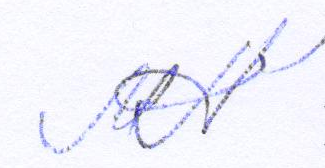 